22 ноября День Психолога.Неделя психологииПроведение «Недели психологии» под девизом: « Неделя добрых дел» ( с 20.11.2023- 24.11.2023)Цели и задачи Цели: активизация совместной деятельности всех участников образовательного процесса: дети, педагоги, родители.  Психологическое просвещение.Задачи:▪ дать детям представление «чем занимается педагог-психолог?»;▪ способствовать повышению уровня психологической просвещённости педагогов и родителей;▪ формировать у педагогов представление о КВИЗ, о возможностях его использования в своей педагогической практике; ▪ формировать интерес взрослых к внутреннему миру ребёнка;▪ способствовать формированию благоприятного психологического климата в дошкольном учреждении. Достигнутые  результаты☼ Педагог- психолог и педагоги способствовали развитию креативного мышления у детей дошкольного возраста через использование элементов ТРИЗ и ассоциативную деятельность;☼ Деятельность воспитателей и специалистов сориентирована на повышение психолого - педагогической грамотности родителей  и оказание поддержки детям в деятельности по развитию творческих способностей;☼  Большинство педагогов попробовали на практике с детьми  использовать игры, направленные на формирование «Образа Я», развитие зрительного восприятия и мелкой моторики;☼  Родители смогли  выразить свои пожелания.   Повысили компетентность по вопросу: « Игры, которые объединяют всех членов семьи»;☼ Кабинет педагога - психолога пополнился конспектами занятий по развитию творческих способностей у дошкольников и конспектом сценария игры КВИЗ   Понедельник  Тема дня: Знакомьтесь: наука психология!▪ Психологическая игра КВИЗ с педагогами по теме «ПСИХОЛОГиЯ»▪ Инструктаж по неделе + ресурсные упражнения Вторник  Тема дня: День радости▪ Игровой тренинг с детьми «На соседа оглянись, веселее улыбнись »▪ Социологический опрос: «Что такое радость?» Среда  Тема дня: Творчество▪Психологическое тестирование « Моё воображение»▪ТРИЗ «Жила была капелька…» Что то- случилось и она превратилась в кляксуЧетверг  Тема дня: Семь-Я▪ Рисунок и выставка «Моя мама»▪Игра для родителей «КВИЗ»Пятница Тема дня: Детский сад - это мы!▪Вопрос дня с детьми и взрослыми «Что запомнилось за неделю?»▪Психологическая акция: «Шкатулка настроения»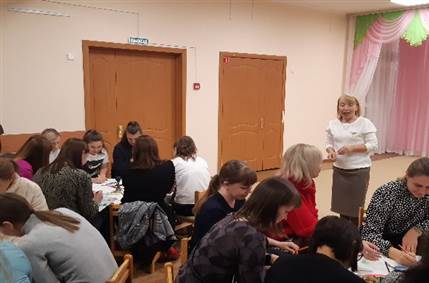 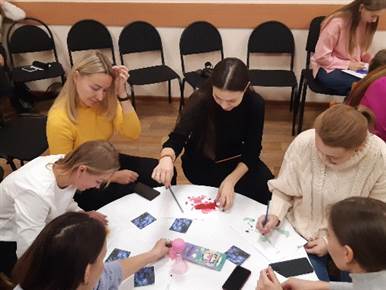 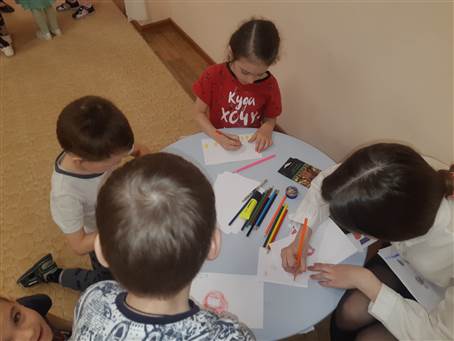 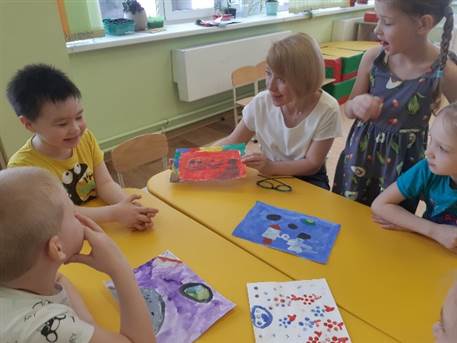 